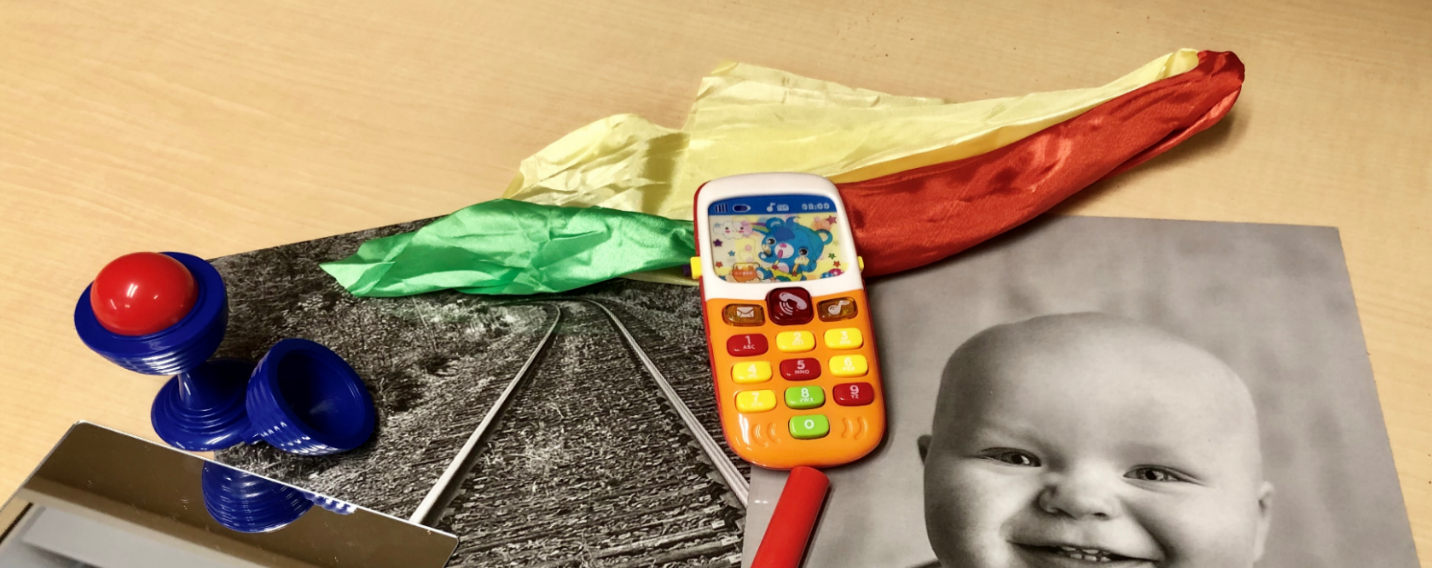 Learn about the RITA-T and train to reliably administer and integrate it your practice or program to improve early identification.CME Accreditation Statement The University of Massachusetts Medical School is accredited by the Accreditation Council for Continuing Medical Education to provide continuing medical education for physicians. Designation Statement The University of Massachusetts Medical School designates this live activity for a maximum of 3.5 AMA PRA Category 1 CreditsTM. Physicians should claim only credit commensurate with the extent of their participation in the activity. Nursing: This offering meets the requirements for a maximum of 4.2 contact hours, as specified by the Massachusetts Board of Registration in Nursing (244-CMR 5.04). Each nurse should claim only those hours of credit that he/she actually spent in the educational activity UMass Memorial Children's Medical Center & the division of Developmental and Behavioral Pediatrics (DBP)Early Identification of Autism: training on the RITA-T (Rapid Interactive screening Test for Autism in Toddlers) and setting up a two-level autism screening in your practice/program. Session include:Early signs of ASDOverview & introduction of the RITA-TRITA-T models in Early Intervention and Primary CareOngoing Study for Validation of RITA-T through TelehealthCME Credits (see below)RITA-T reliability trainingRITA-T kits available for purchase ($60 for the kit + $15 shipping = $75) All those who registered will have access to online training, videos, scoring sheets and manual.Thursday November 19, 2020Zoom Training1:00pm - 4:30pmREGISTRATION FEE FOR THE TRAINING: $75To pay by Credit Card, register and pay here. There is a small fee to pay by credit card